SKRIFTE EKSTRA 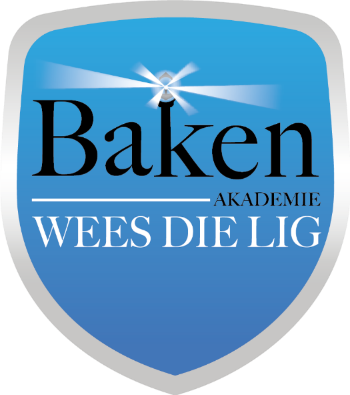 OStationery (2023)
Grade 5-6Swart penne (Vul aan soos nodig deur die jaar)2Potlode 2H (vir Meetkunde) 2 Potlode HB (Vul aan soos nodig deur die jaar)2Uitveërs  1Liniaal 30cm 1 Pritt glue stick 43g 1Skerpmaker met houer 1 Skêr (links- of regshandig) 1 Highlighters (soos nodig)2Exam pad x 2 (vul aan deur die jaar soos nodig)2 Helix Oxford set of Mathematical Instruments (Passerstel) 1 Dagboek (huiswerk / toetsdatums / ens.) 1 AFRIKAANS A4 3 Quire Counter Book Feint & Margin 288 pages 1 A4 3 Quire Counter Book Feint & Margin 94 pages (Huiswerk/Assessering)2ENGLISH A4 3 Quire Counter Book Feint & Margin 288 pages 1 A4 3 Quire Counter Book Feint & Margin 94 pages (Homework/Assessment)1WISKUNDE A4 3 Quire Counter Book Feint & Margin 288 pages 1 NATUURWETENSKAPPE Gebruik DocScientia werkboek 1 SOSIALE WETENSKAPPE A4 3 Quire Counter Book Feint & Margin 94 pages (Geskiedenis) 1 A4 3 Quire Counter Book Feint & Margin 94 pages (Geografie) 1 LEWENSVAARDIGHEDE  Sagteband A4 Nature Study Book - 72 Bladsye 1 A4 White copy print paper - riem (2 per kwartaal) 8 Snesies (1 boks per kwartaal) 4 